Приложение 1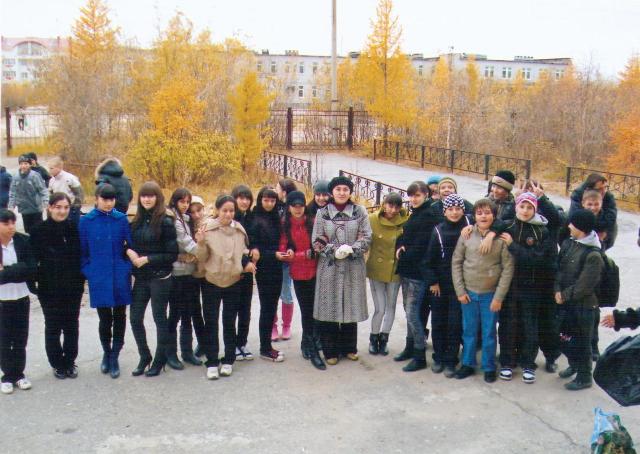 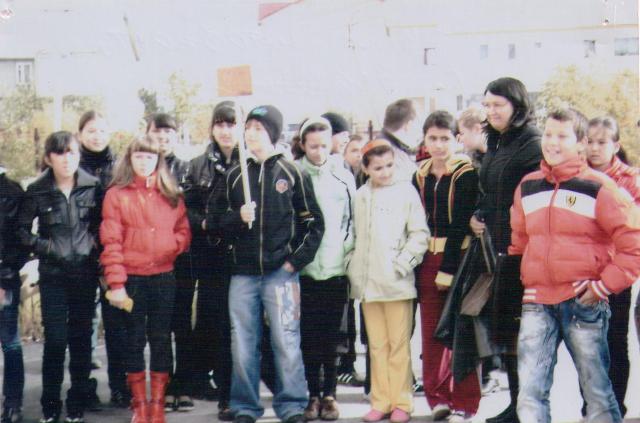 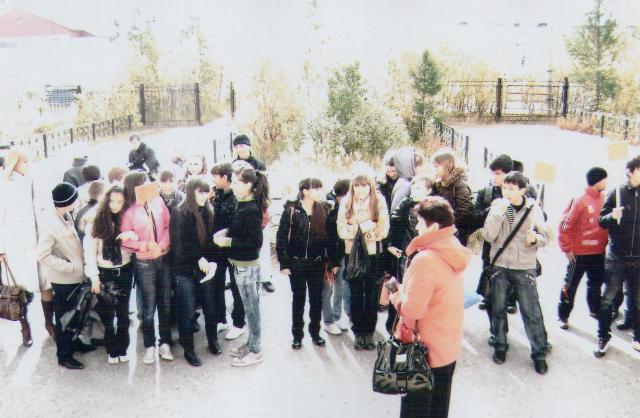 Приложение2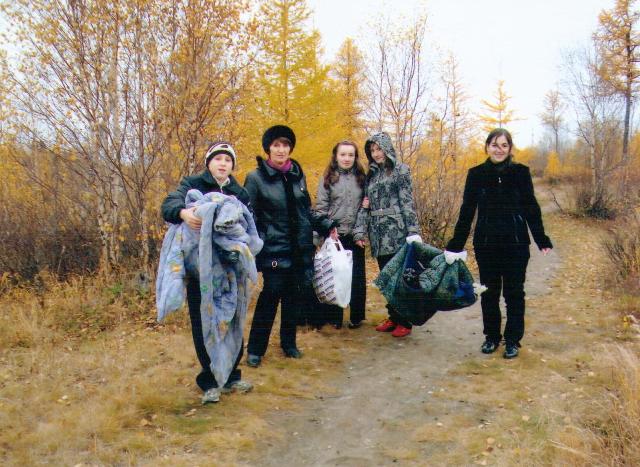 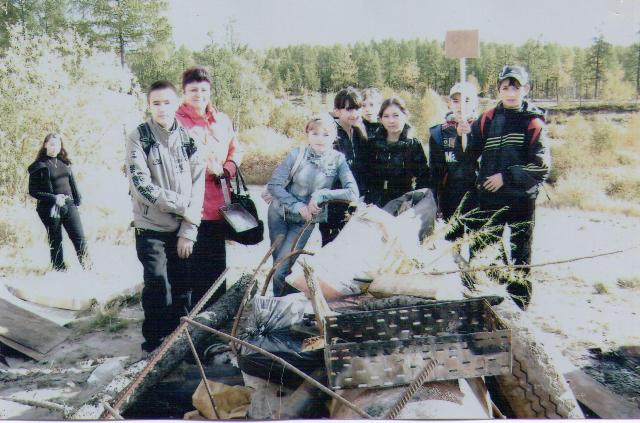 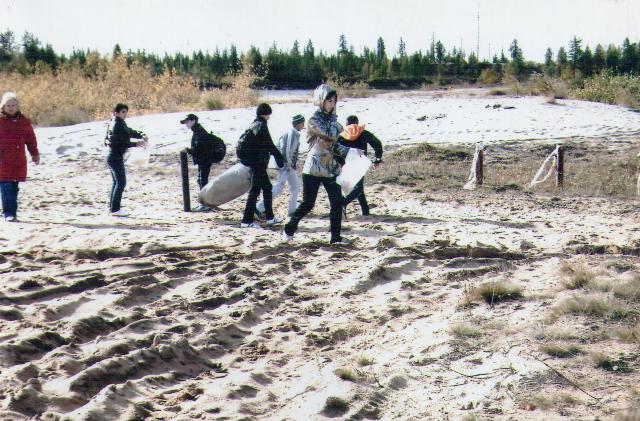 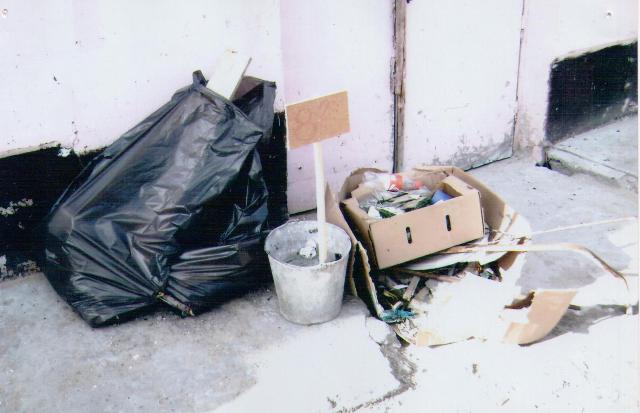 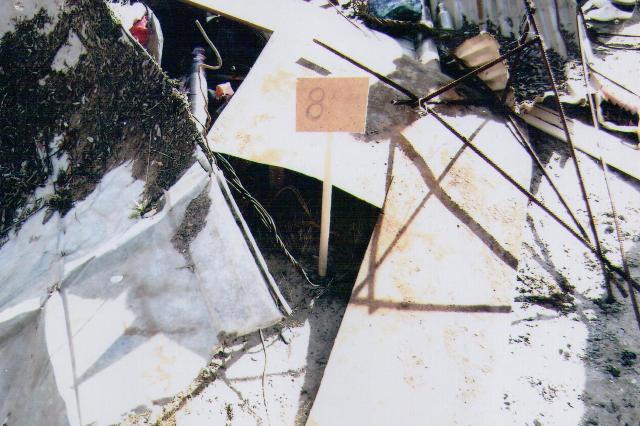 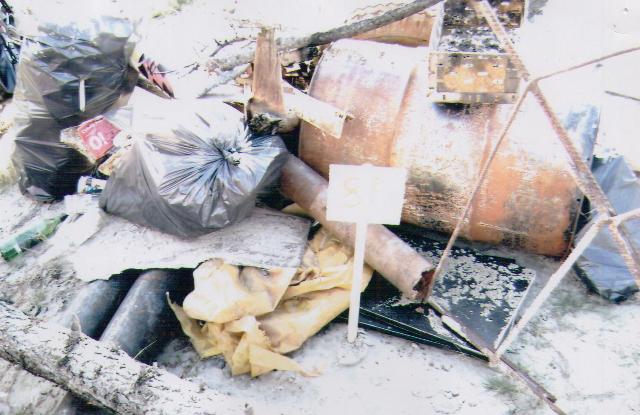 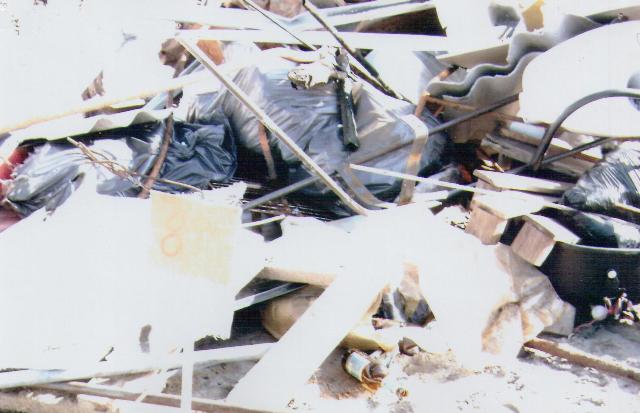 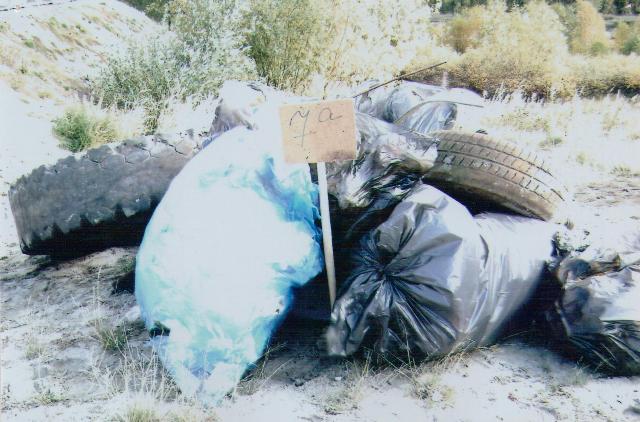 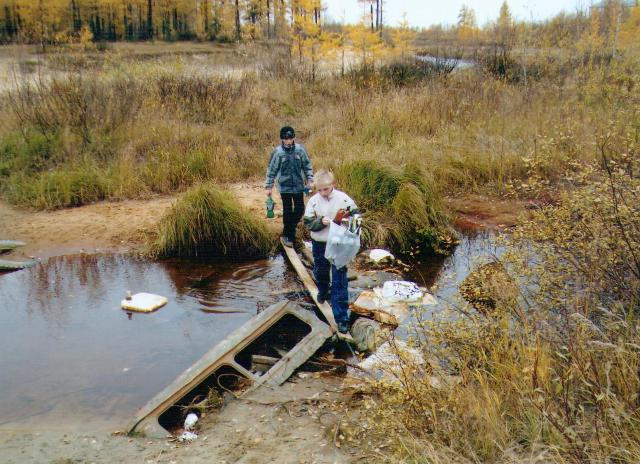 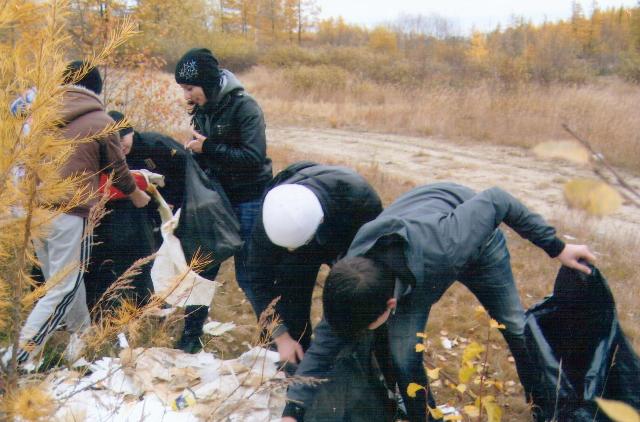 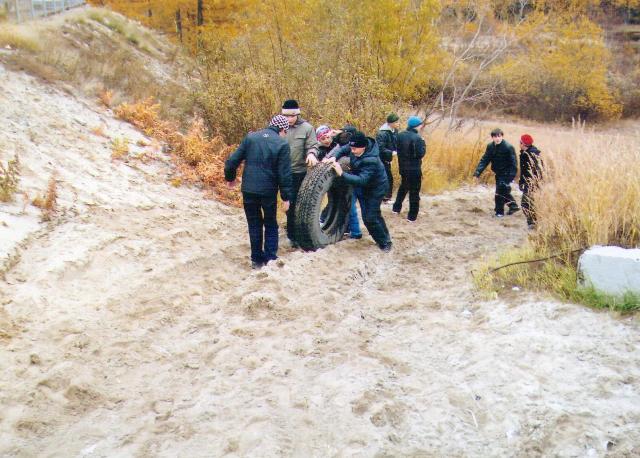 